GRAND PRIX DU RACING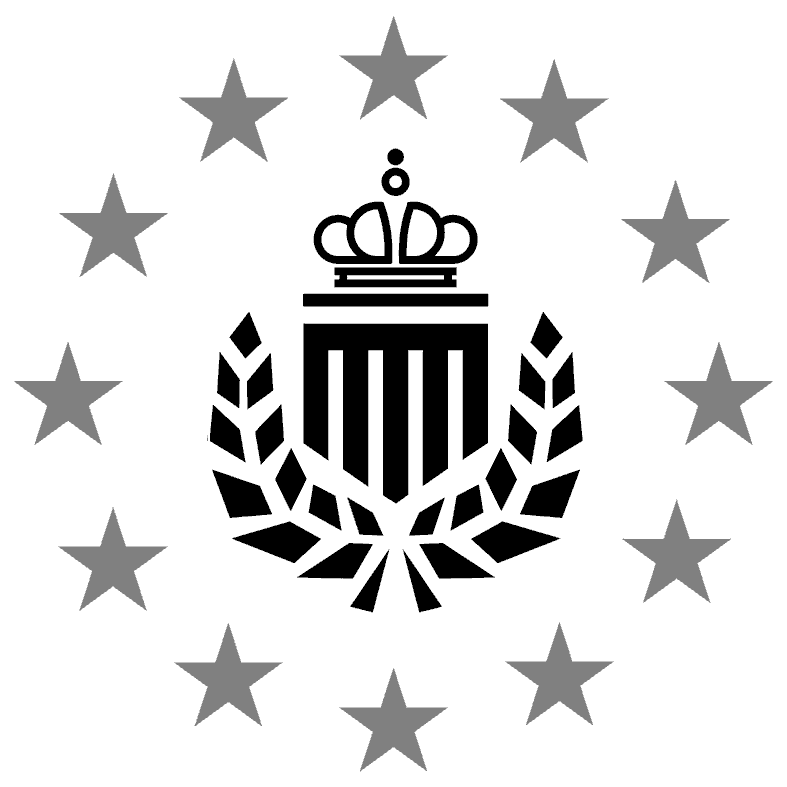 Royal Racing Club de Bruxelles – AthlétismeDate : samedi 24 juin 2017Lieu : Stade des Trois TilleulsAvenue des Nymphes 1a, 1170 Watermael-BoitsfortPré-inscription : 1€ par épreuve, sur le site du club jusqu'au 23/06/2016 ; présence à confirmer sur place jusqu’à 30 minutes avant l’épreuveInscription sur place : 3€ par épreuve, jusqu’à 30 minutes avant l’épreuveGratuit pour les membres du club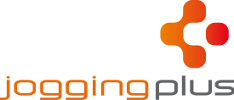 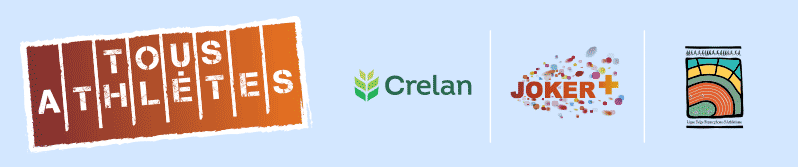 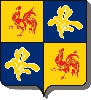 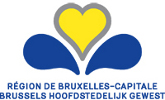 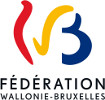 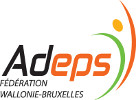 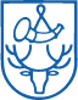 Horaire à titre indicatifEPREUVES HOMMESEPREUVES DAMESBEN60 – 600 – LONG – POIDS60 – 600 – HAUT – POIDSPUP60H – 1000 – LONG – POIDS60H – 1000 – HAUT – POIDSMIN80H – 1000 – LONG – POIDS80H – 1000 – HAUT – POIDSCAD300H – LONG – POIDS300H – LONG – POIDSSCO400H – LONG – POIDSLONG – POIDSMASLONG – POIDSLONG – POIDSTC100 – 200 – 400H – 800 – 3000 – LONG – HAUT – POIDS100 – 200 – 400H – 800 – 3000 – LONG – HAUT – POIDSHORAIRECOURSESCOURSESCONCOURSCONCOURS10h3080HMIN GHAUTEURPUP FPOIDSPUP G10h40LONGUEURBEN G11h0060HMIN FPOIDSBEN F11h1060HPUP GHAUTEURMIN F11h2060HPUP FLONGUEURPUP G11h3060BEN GPOIDSMIN G11h4060BEN F12h00HAUTEURBEN FPOIDSPUP F12h101000PUP GLONGUEURMIN G 12h201000MIN F12h301000PUP FPOIDSBEN G12h40600BEN F12h501000MIN G13h00600BEN GPOIDSMIN FHORAIRECOURSESCOURSESCONCOURSCONCOURS14h00300HCAD DLONGUEURJUN-SEN-MAS HPOIDSCAD H (4 kg)14h15300HCAD H14h30400HTC D14h40POIDSTC D (4 kg)14h45400HSCO HHAUTEURTC H15h00400HTC HLONGUEURCAD-SCO D15h15800TC D15h20POIDSSCO H (5 kg)15h30800TC H15h45100TC D16h00100TC HPOIDSCAD-SCO D (3 kg)LONGUEURCAD-SCO H16h15HAUTEURTC D16h40200TC DPOIDSTC H (7 kg)17h00200TC HLONGUEURJUN-SEN-MAS D17h153000TC DPOIDSTC H (6 kg)17h303000TC H